Science Long Term Plan 2023 / 2024 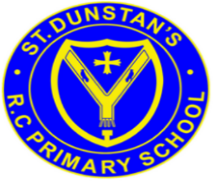 Know and talk about the different factors that support their overall health and wellbeing: - regular physical activity - healthy eating – toothbrushing - sensible amounts of ‘screen time’ - having a good sleep routine - being a safe pedestrian. Explore the natural world around them. • Describe what they see, hear and feel while they are outside. Recognise some environments that are different to the one in which they live. • Understand the effect of changing seasons on thenatural world around them. • Explore the natural world around them, making observations and drawing pictures of animals and plants. • Know some similarities and differences between the natural world around them and contrasting environments, drawing on their experiences and what has been read in class.• Understand some important processes and changes in the natural world around them, including the seasons and changing states of matter.AUTUMN 1AUTUMN 2SPRING 1SPRING 2SPRING 2SUMMER 1SUMMER 1SUMMER 2EYFSYear 1Animals, including humans (animals)Seasonal Change AutumnAnimals, including humans (humans)Seasonal Change  WinterEveryday Materials Plants Seasonal Change Spring Plants Seasonal Change Spring Seasonal Change SummerSeasonal Change SummerRecap of Yr 1 science knowledge Year 2Animals including humans (animals)Animals, including humans (humans)Use of everyday Materials   PlantsPlantsLiving Things and their HabitatLiving Things and their HabitatRevisiting Seasonal change Year 3Animals including humans (Nutrition)Animals including humans (The Skeleton)Rocks Plants Plants Light Light Forces and MagnetsYear 4Animals including humans Living Things and their HabitatStates of Matter  (solids, liquids and gases)States of Matter (Changing state)States of Matter (Changing state)Electricity Electricity Sound Year 5Animals including humans (human changes - link to PHSE / RSE)Review of nutrition, the skeleton, parts of the body, the senses Properties and Changes of Materials  Forces Revisit Plants and seasonal change Revisit Plants and seasonal change Earth and Space Earth and Space Revisiting sound and electricity Year 6Animals including Humans (Circulation)Evolution and Inheritance Living Things and their Habitats (Classification)Electricity Electricity Light 